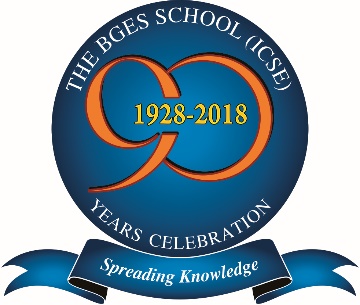 The BGES School (ICSE)12B Heysham RoadKolkata 70002018 Apr 22Second Dose Corbevax for students above the age of 12-14 YearsThe school will try to organise second dose of Covaxin on Monday  25 Apr 2022. All students who  have taken the first dose irrespective from where and completed 28 Days from the day First dose was taken will be eligible.The following are required to be done and kept ready:-Copy of first shot certificate from COWIN app. (Cowin registration details for first time vaccination)Write the mobile number on top right corner. (Same that was used for first shot)Xerox of Aadhar card.Filled Vaccination slip attached.All students eligible and want the first dose of vaccination can also join. They must have copy of their cowin registration and the above point 2 to 4.ALL STUDENTS TO REPORT TO SCHOOL BEFORE 0830H.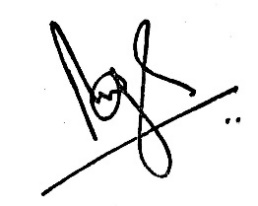 Brij Bhushan SinghPrincipal 	……………………………………………………………….Site No:Site No:BENEFICIARY COPYBENEFICIARY COPYBENEFICIARY COPYBENEFICIARY COPYBENEFICIARY COPYREGISTRATION SLIP FOR COVID VACCINATIONREGISTRATION SLIP FOR COVID VACCINATIONREGISTRATION SLIP FOR COVID VACCINATIONREGISTRATION SLIP FOR COVID VACCINATIONREGISTRATION SLIP FOR COVID VACCINATIONNAME IN BLOCK LETTERSNAME IN BLOCK LETTERSVACCINE TAKENGENDER (MALE & FEMALE)GENDER (MALE & FEMALE)CORBEVAXMOBILE NO:MOBILE NO:CORBEVAXAADHAR NO:AADHAR NO:CORBEVAXIF AADHAR NOT AVALABLEOTHER ID TYPE:CORBEVAXIF AADHAR NOT AVALABLEOTHER ID NO:CORBEVAXD.O.B. (DD/MM/YYYY)D.O.B. (DD/MM/YYYY)CORBEVAXDATE OF FIRST DOSE:DATE OF FIRST DOSE:CORBEVAXDUE DATE OF SECOND DOSE:DUE DATE OF SECOND DOSE:CORBEVAXVACCINATOR SIGNATURE WITH TIME:VACCINATOR SIGNATURE WITH TIME:VACCINATOR SIGNATURE WITH TIME:VACCINATOR SIGNATURE WITH TIME:VACCINATOR SIGNATURE WITH TIME:Site No:Site No:BENEFICIARY COPYBENEFICIARY COPYBENEFICIARY COPYBENEFICIARY COPYBENEFICIARY COPYREGISTRATION SLIP FOR COVID VACCINATIONREGISTRATION SLIP FOR COVID VACCINATIONREGISTRATION SLIP FOR COVID VACCINATIONREGISTRATION SLIP FOR COVID VACCINATIONREGISTRATION SLIP FOR COVID VACCINATIONNAME IN BLOCK LETTERSNAME IN BLOCK LETTERSVACCINE TAKENGENDER (MALE & FEMALE)GENDER (MALE & FEMALE)CORBEVAXMOBILE NO:MOBILE NO:CORBEVAXAADHAR NO:AADHAR NO:CORBEVAXIF AADHAR NOT AVALABLEOTHER ID TYPE:CORBEVAXIF AADHAR NOT AVALABLEOTHER ID NO:CORBEVAXD.O.B. (DD/MM/YYYY)D.O.B. (DD/MM/YYYY)CORBEVAXDATE OF FIRST DOSE:DATE OF FIRST DOSE:CORBEVAXDUE DATE OF SECOND DOSE:DUE DATE OF SECOND DOSE:CORBEVAXVACCINATOR SIGNATURE WITH TIME:VACCINATOR SIGNATURE WITH TIME:VACCINATOR SIGNATURE WITH TIME:VACCINATOR SIGNATURE WITH TIME:VACCINATOR SIGNATURE WITH TIME: